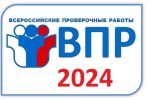 Всероссийские проверочные работы                                                в 2023/2024 учебном годуЦель данного исследования – обеспечение единства образовательного пространства РФ и поддержки введения ФГОС за счет предоставления образовательным организациям единых проверочных материалов и единых критериев оценивания учебных достижений школьников.Нормативные правовые акты:Приказ Рособрнадзора от 21.12.2023 № 2160 «О проведении Федеральной службой по надзору в сфере образования и науки мониторинга качества подготовки обучающихся общеобразовательных организаций в форме всероссийских проверочных работ в 2024 году»»График проведения ВПР в МБОУ «Поспелихинская СОШ №1»Принципы ВПР — это новые технологии, которые обеспечивают единую работу учащихся всех школ страны, и единая система проведения, оценки и подхода к формированию заданий.Что дадут ВПРСпециалисты Рособрнадзора и Минобрнауки утверждают, что ежегодное тестирование выпускников начальной школы в результате позволит:дать ученикам хорошую психологическую подготовку к экзаменам в 11-м и 9-м классах (ГИА и ЕГЭ);проверить объем и качество знаний, полученных в течение учебного года;ВПР заставят школьников систематически заниматься на протяжении всего учебного процесса, а не только в выпускных классах;будут видны недостатки учебной программы по экзаменационным дисциплинам;родителям будет понятна общая картина знаний ученика;ВПР помогут усовершенствовать региональную систему образования.Детям и родителям следует знать, что результаты ВПР не повлияют на итоговые годовые оценки ученика. Они будут учитываться только в текущей четверти.Брошюра ВПР  и НИКОИз брошюры вы узнаете:
1. что такое НИКО и ВПР и зачем они нужны;
2. как организуется проведение национальных исследований и проверочных работ;
3. как и для чего используются полученные результаты;
4. какие национальные исследования уже прошли, и какие еще планируются;
5. по каким предметам, и в каких классах пройдут Всероссийские проверочные работы;
6. на что нужно обратить внимание педагогам и родителям;
7. и многое другое.Как школьнику подготовиться к ВПРРодители не должны передавать ребенку свои волнения и страхи за результат проверочных работ, поскольку ВПР — это те же контрольные работы, которые ученики и прежде выполняли в конце учебного года.Важно в этот период проследить, чтобы школьник соблюдал правильный режим дня. Здоровый сон, обязательные прогулки на свежем воздухе, полноценное питание помогут ученику физически и психологически подготовиться к проведению аттестации.А главная задача родителей — убедить ребенка, что если не запускать учебу на протяжении всего учебного года, то не будет проблем с подготовкой к ВПР.Памятка для родителей по подготовке детей к участию во Всероссийских проверочных работах;